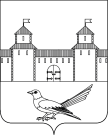 от 21.08.2015г.  № 342-п О временном ограничении движения автотранспорта по центральной площади г. СорочинскаВ соответствии с Конституцией Российской Федерации, Федеральным Законом от 06.10.2003г. № 131-ФЗ «Об общих принципах организации местного самоуправления в Российской Федерации», Федеральным Законом от 08.11.2007 г. № 257-ФЗ «Об автомобильных дорогах и о дорожной деятельности в Российской Федерации», руководствуясь статьями 32, 35, 40 Устава муниципального образования Сорочинский городской округ Оренбургской области, в целях обеспечения безопасности при проведении «Ярмарки выходного дня» и «Школьного базара» по адресу: г. Сорочинск центральная площадь города Сорочинска, администрация Сорочинского городского округа Оренбургской области постановляет:1. Временно ограничить движение автотранспорта через центральную площадь города 22.08.2015 года в период с 8:30 до 15:00 часов.2. Контроль за исполнением настоящего постановления возложить на заместителя главы администрации городского округа по оперативному управлению муниципальным хозяйством Богданова А.А.3. Настоящее постановление вступает в силу с момента подписания и подлежит размещению на официальном портале администрации города в сети Интернет.И.о. главы администрации
города Сорочинска									Т.П. Мелентьева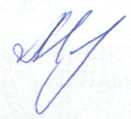 Разослано: в дело, ГИБДД МО МВД РФ «Сорочинский», Богданову А.А., управлению ЖКХ, прокуратуре, Вагановой Е.В.Администрация города Сорочинска Оренбургской областиП О С Т А Н О В Л Е Н И Е 